ОКТЯБРЬ 2022 «Концерт ко дню пожилого человека состоялся в Разуменском Центре культурного развития»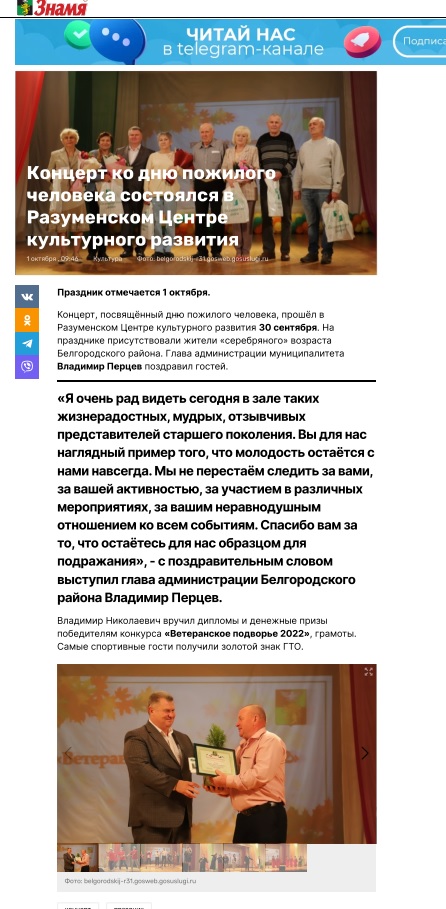 «Финансовой грамотности учимся с детства». Газета «Знамя» № 115-117 (17397-17399)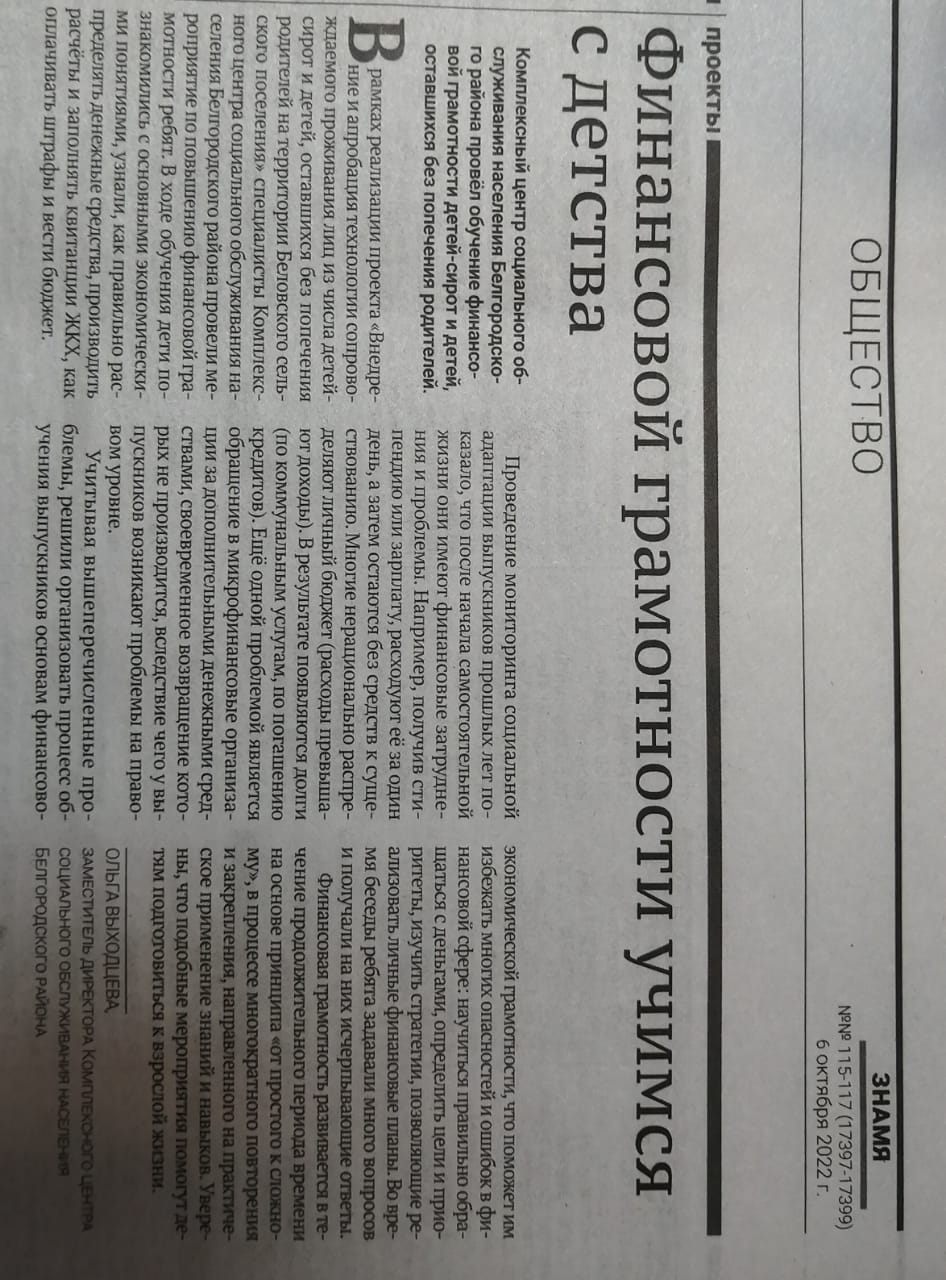 «Белгородские туристы посетили Корочанский район в рамках проекта «К соседям в гости»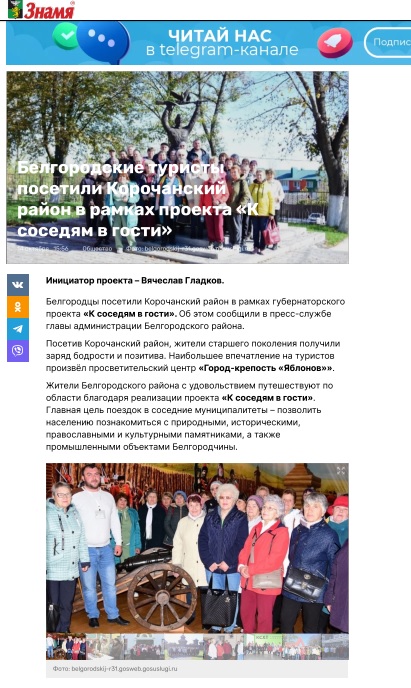 «Глава администрации Белгородского района встретился с жителями села Красный Хутор»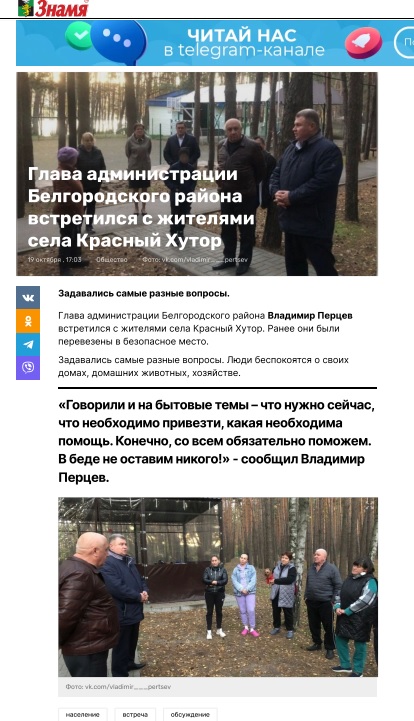 «Жители Белгородского района старше 65 лет продлжили пользоваться доставкой в медицинские учреждения»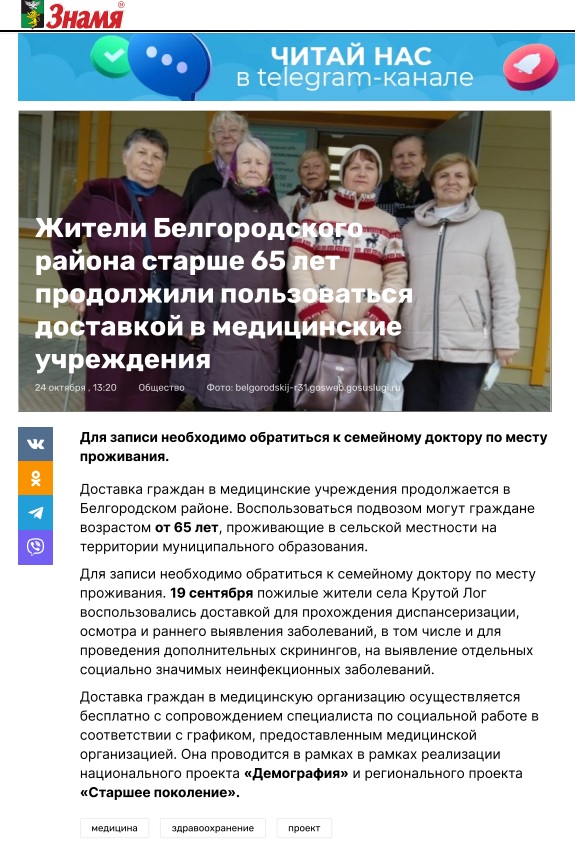 «Специалисты МБУ «КЦСОН» Белгородского района организовали экскурсию в город-крепость «Яблонов»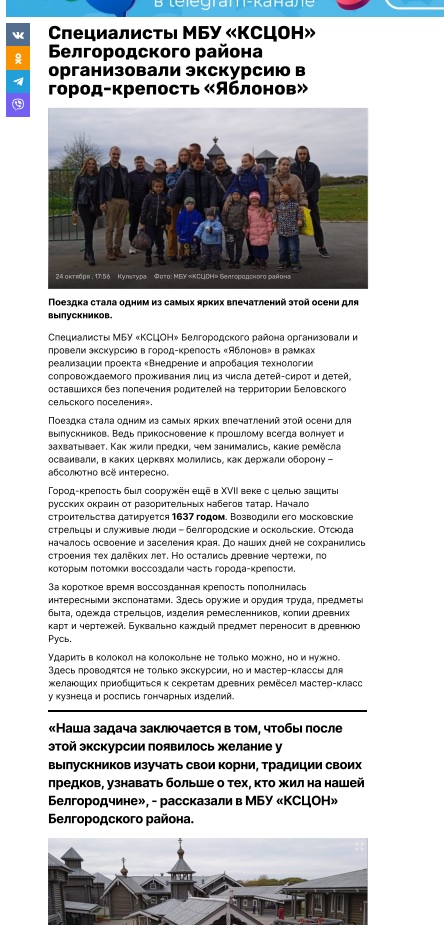 «Проект «Санаторий на дому» будет реализован на территории Белгородского района»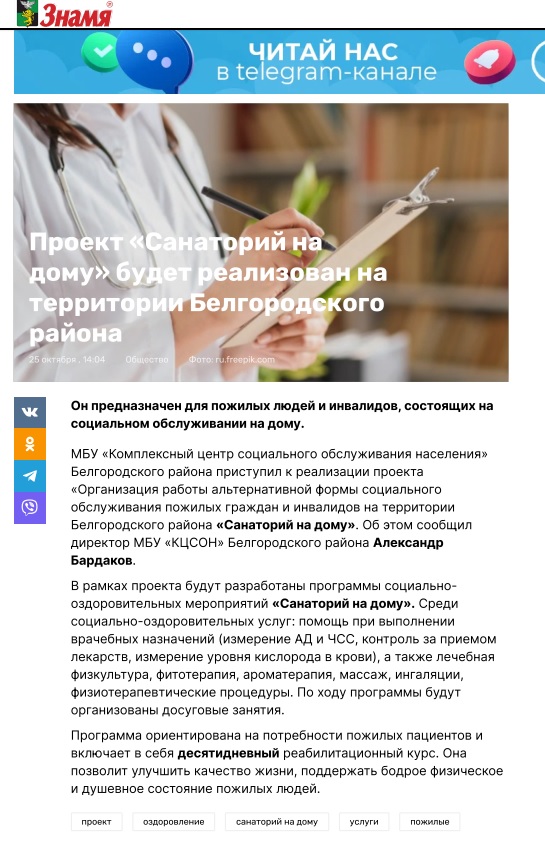 «Жители Белгородского района старше 65 лет продолжили пользоваться доставкой в медицинские учреждения»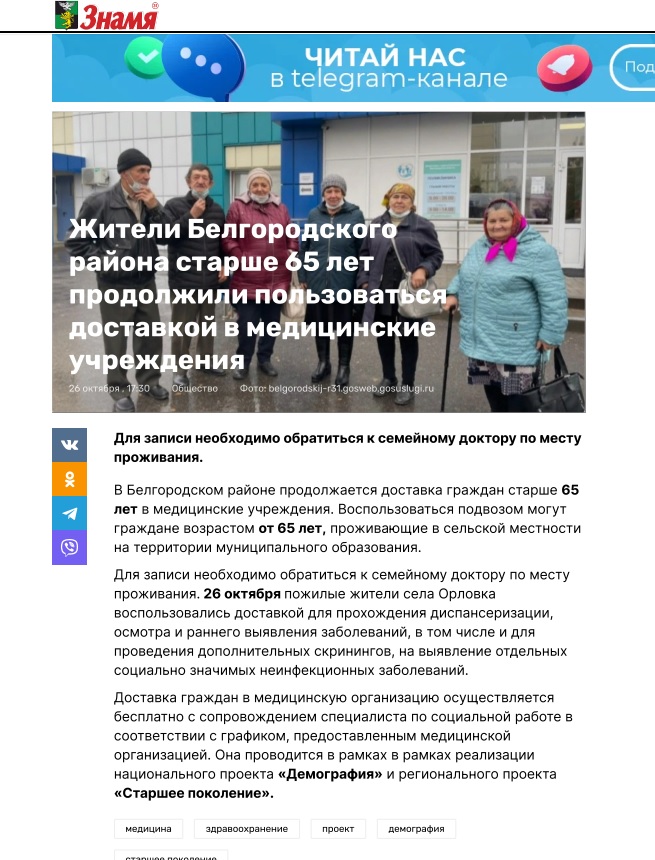 НОЯБРЬ 2022«Владимир Перцев принял участие во вручении ключей от нового жилья детям-сиротам»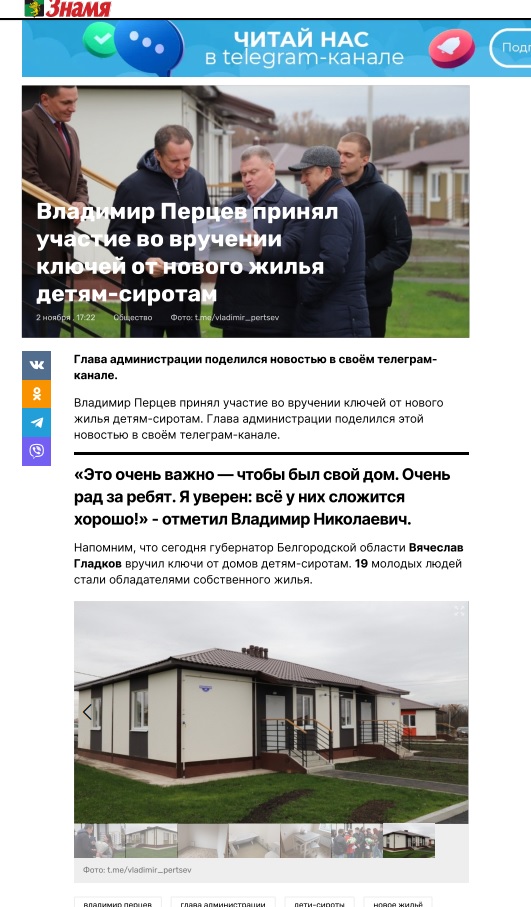 «Санаторий на дому – это реальность». Газета «Знамя» № 127-129 (17409-17411)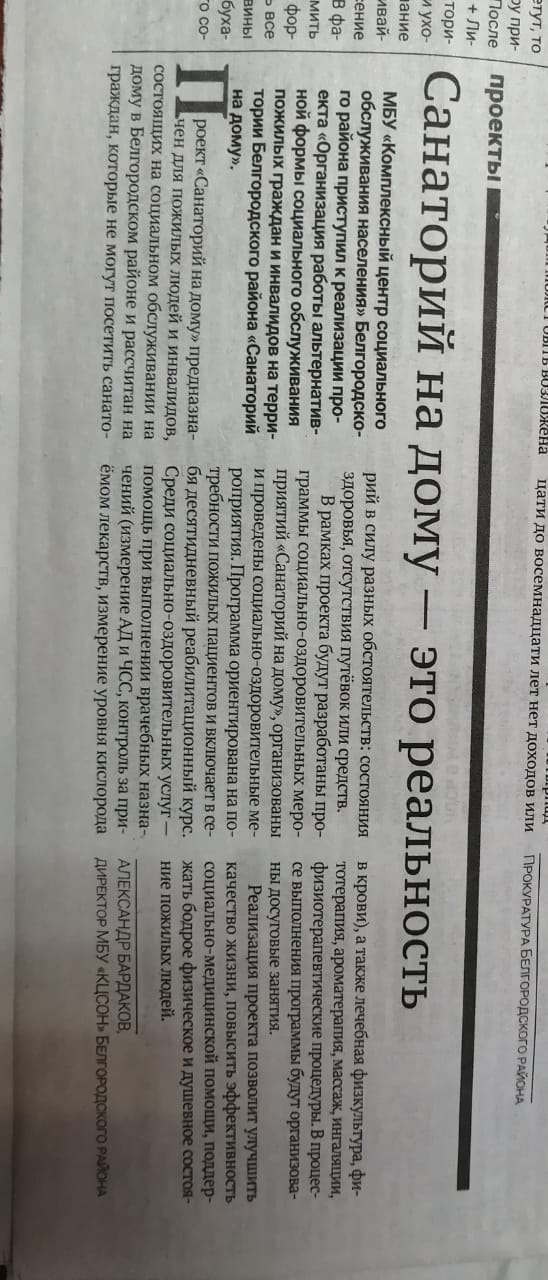 «Жители Белгородского района продолжили проходить медицинское обследование»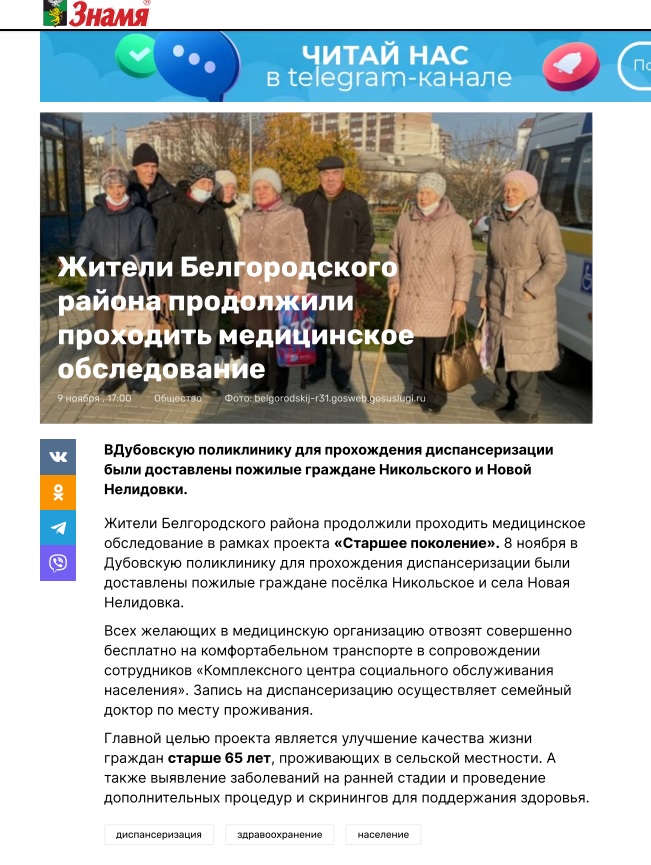 «Поездка в «город-крепость Яблонов». Газета «Знамя» № 130-132 (17412-17414)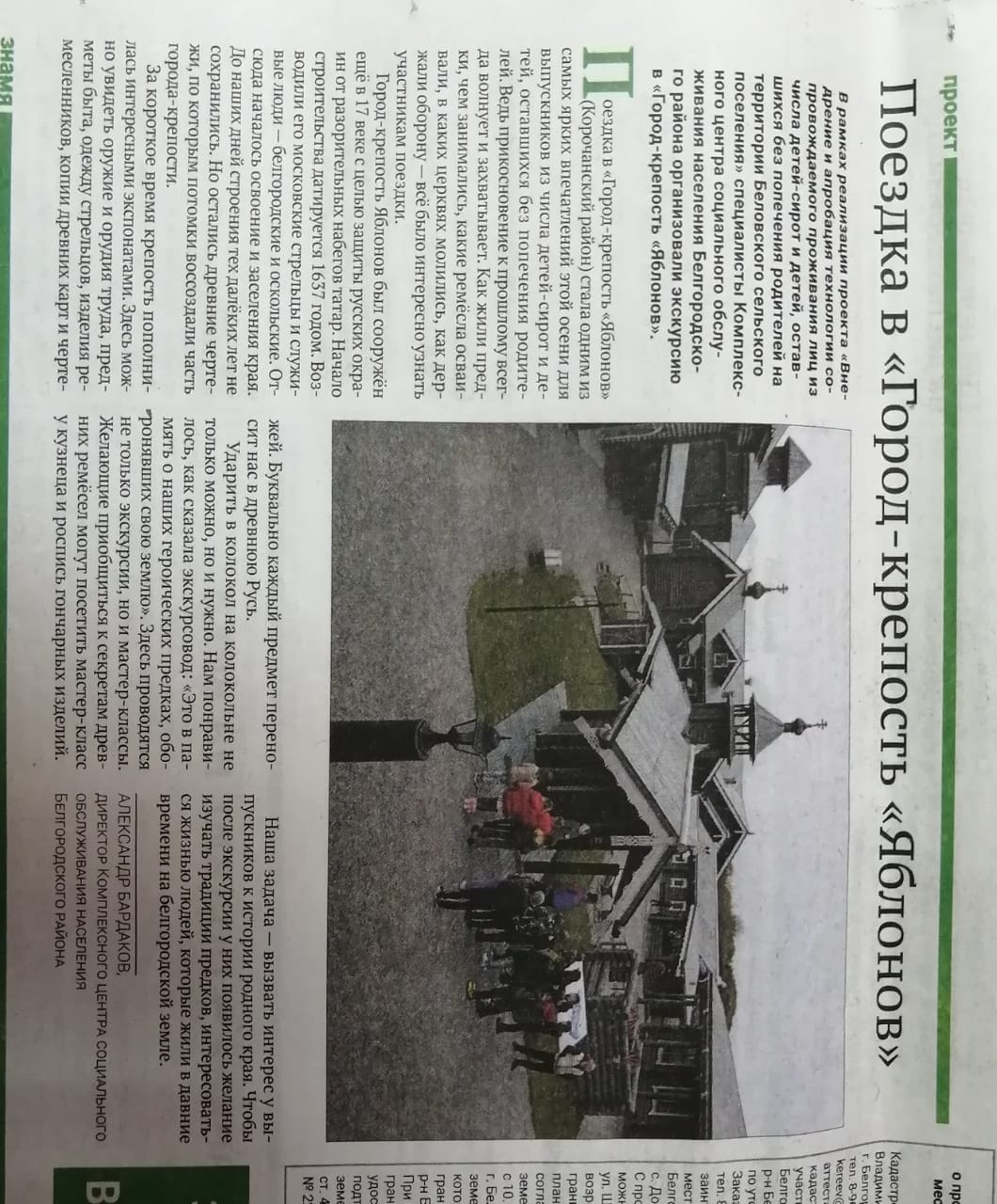 «Конкурс «Я – автор» прошел в Белгородском районе»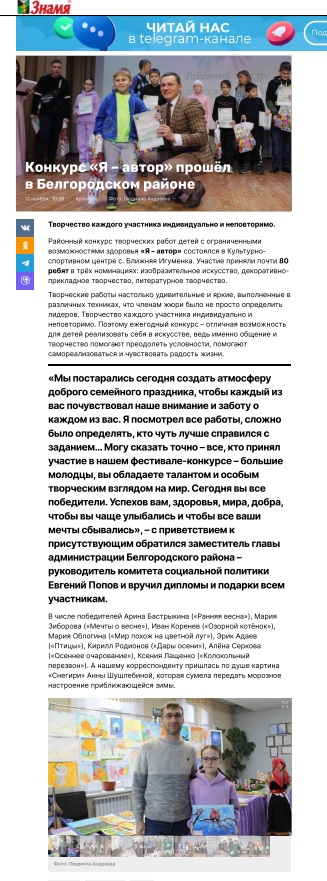 «Жители Белгородского района смогут бесплатно получить юридическую помощь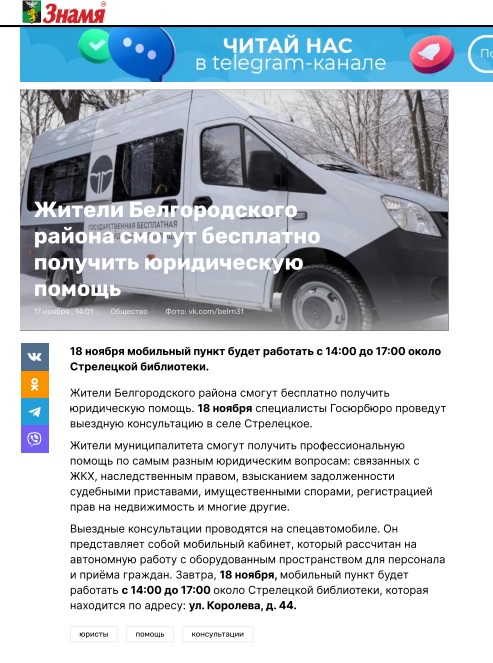 «Белгородцы «серебряного» возраста продолжили проходить бесплатное медицинское обследование»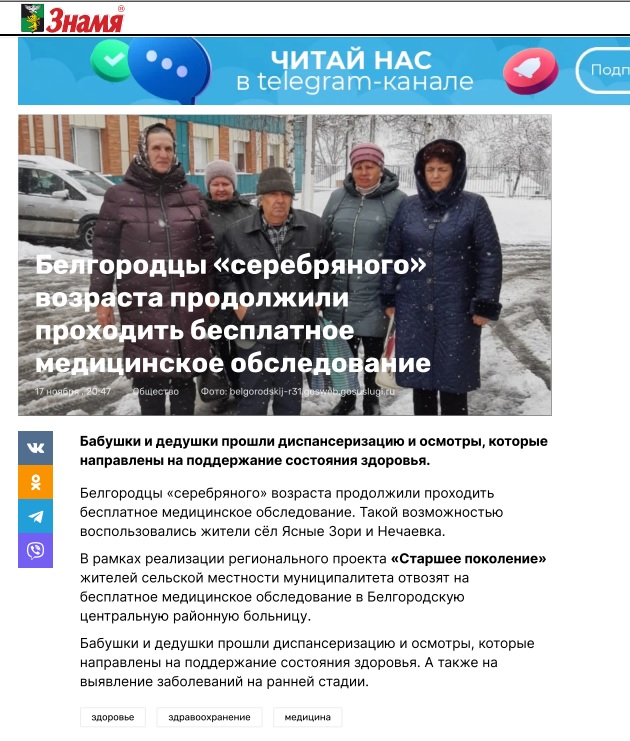 «Вячеслав Гладков встретился с жителями Журавлевки и Нехотеевки Белгородского района»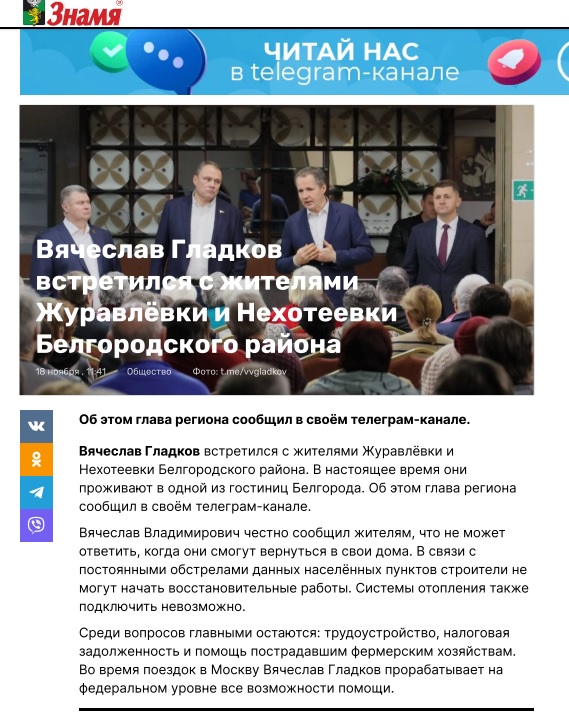 «Владимир Перцев принял участие во вручении ключей от жилья семьям с детьми-инвалидами»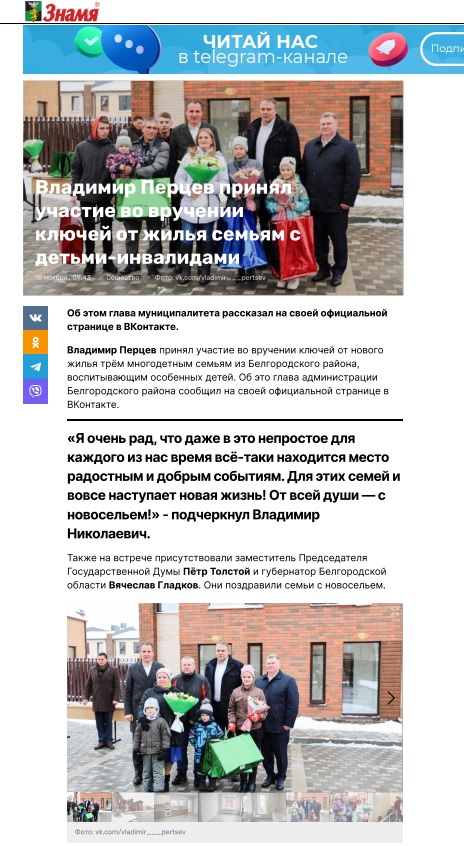 «МБУ «КЦСОН» Белгородского района провели мероприятие для детей-сирот в Беловском сельском поселении»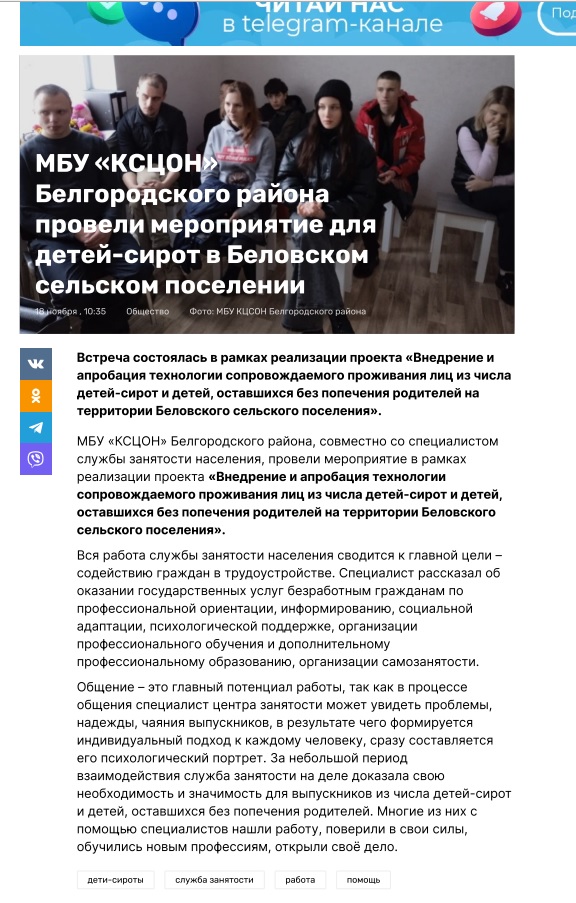 «Психолог отделения МБУ «КЦСОН» провел тренинг «Здравствуй, завтра» в Разумном»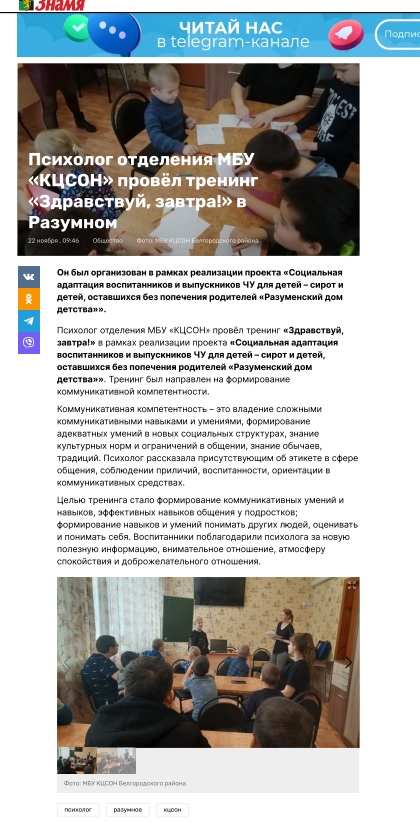 «Команда Белгородского района стала победителем областного турнира по волейболу среди ветеранов»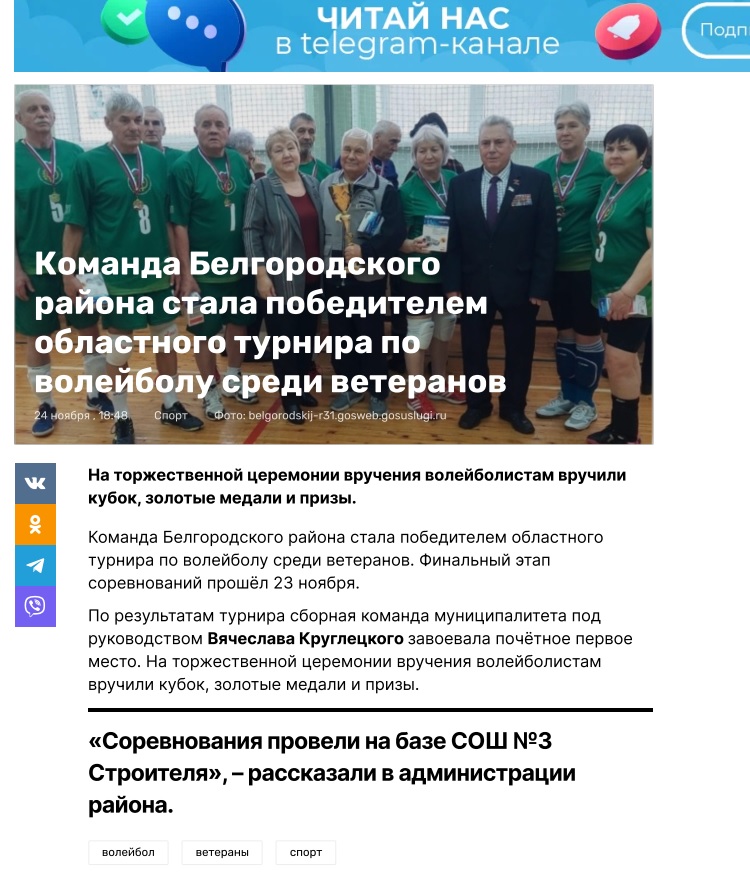 «Ольга Васильевна из Щетиновки получила почетный знак Белгородской области «Материнская слава»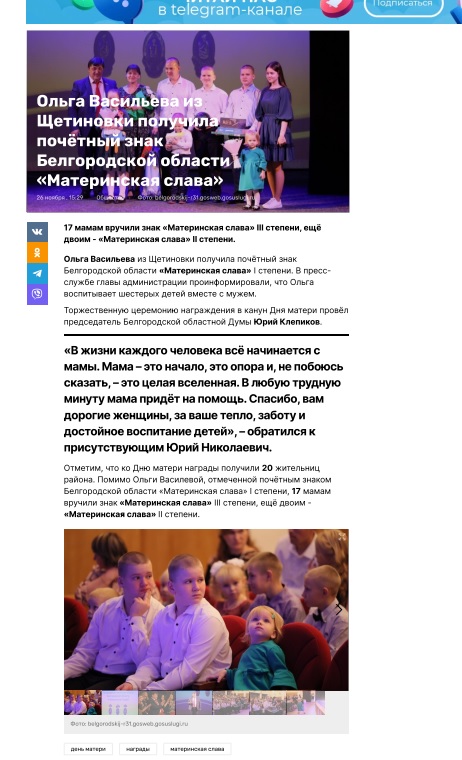 «Пожилые жители села Ерик прошли диспансеризацию в Белгородской ЦРБ в рамках нацпроекта «Демография»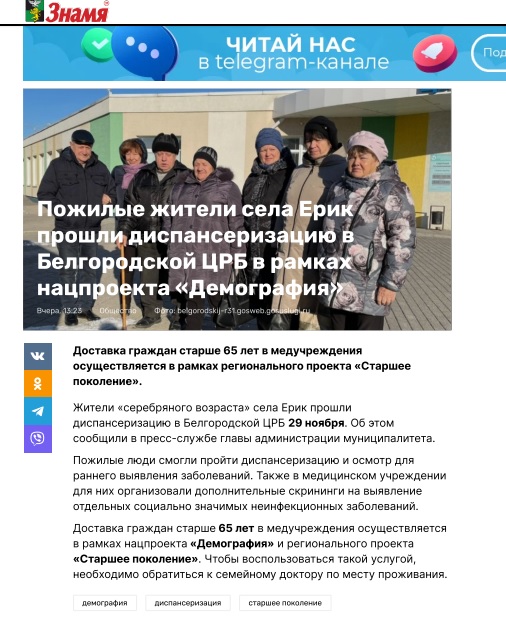 «Жители Белгородского района смогут получить бесплатную юридическую консультацию»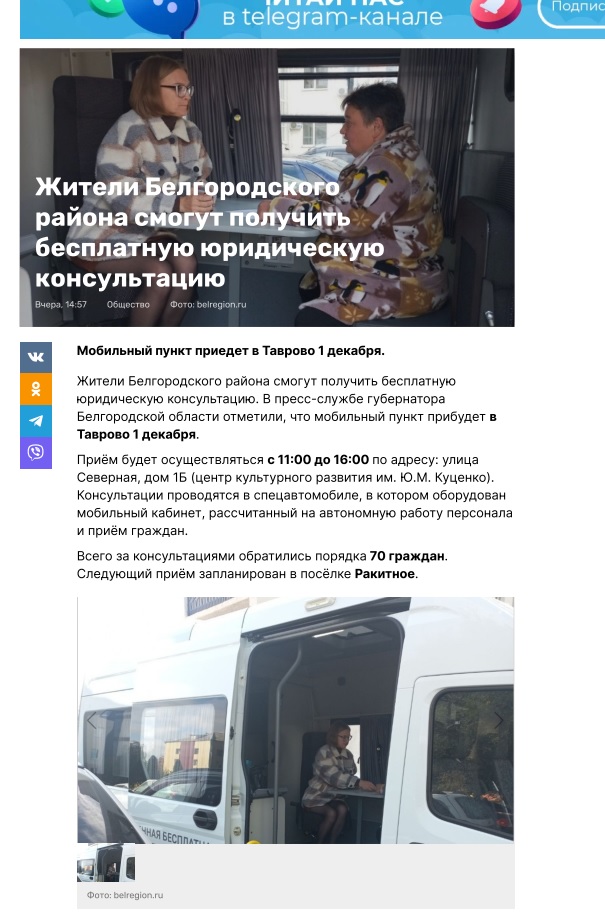 ДЕКАБРЬ 2022«Многодетные мамы отмечены почетными знаками». Газета «Знамя» № 139-141 (17421-17423)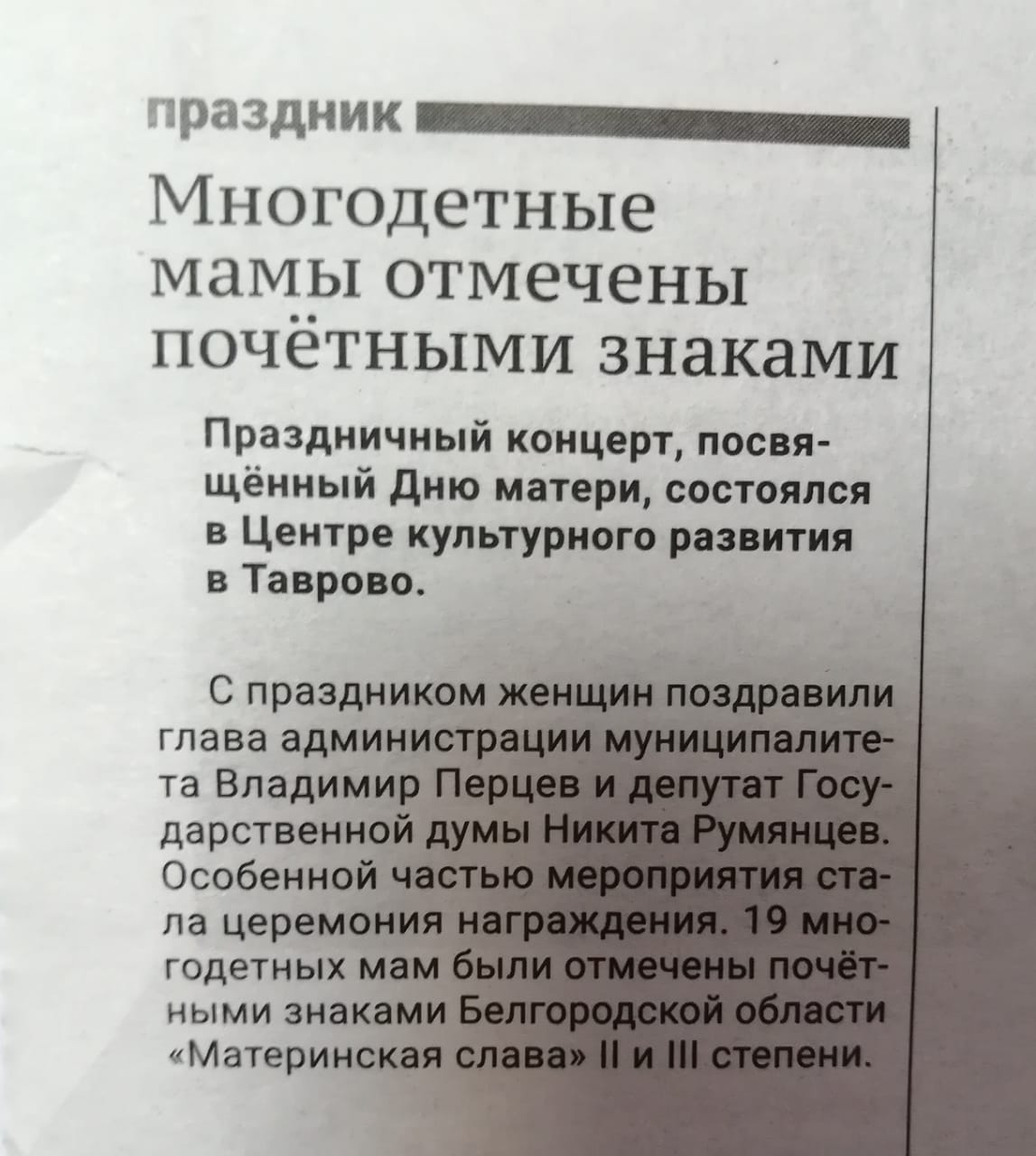 «Жители села Никольское воспользовались доставкой в медицинское учреждение»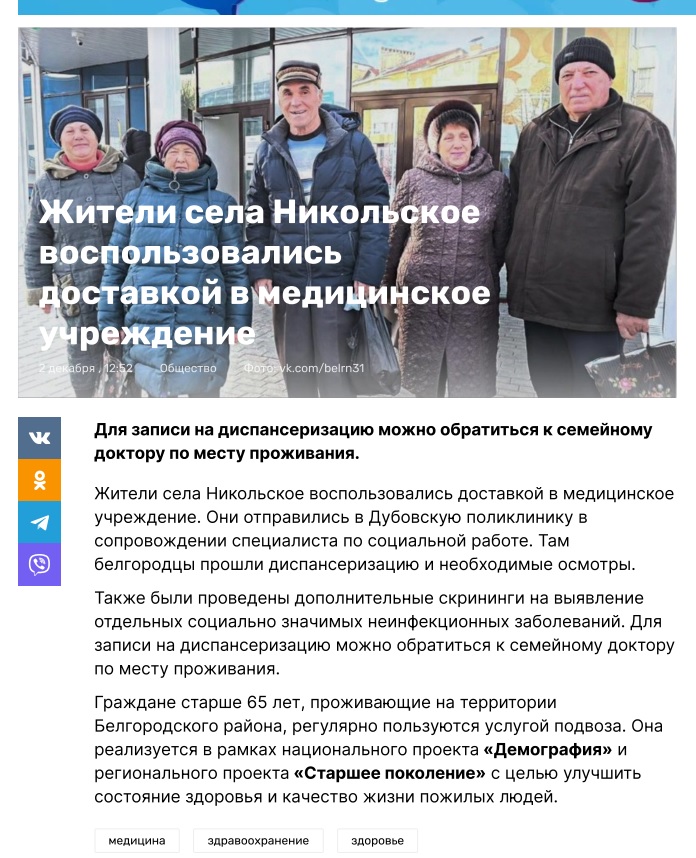 «Посвященный Декаде инвалидов праздничный концерт прошел в Разумном Белгородского района»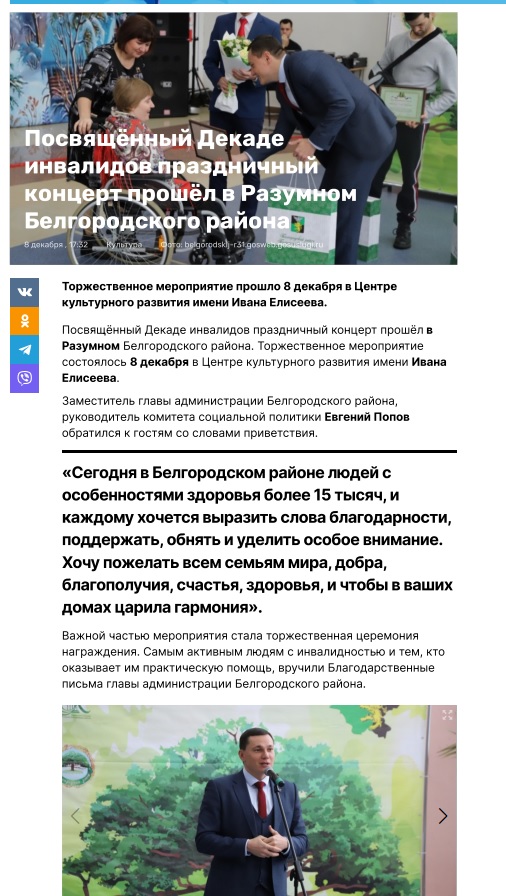 «Итоговая встреча НКО Белгородского района состоялась с главой администрации Владимиром Перцевым»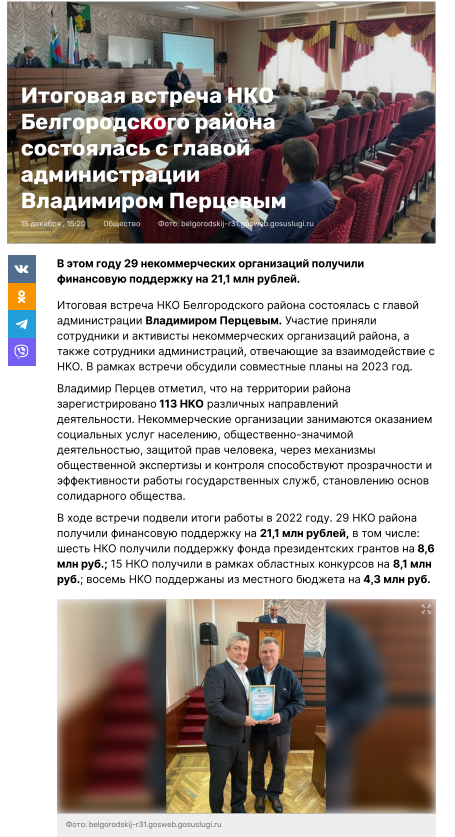 «Доставка граждан старше 65 лет в медицинские учреждения продолжилась в Белгородском районе»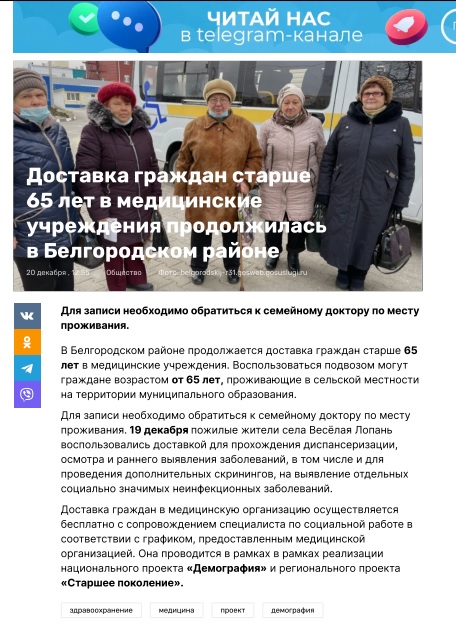 «МБУ «КЦСОН» Белгородского района реализует проект «Интерактивное долголетие»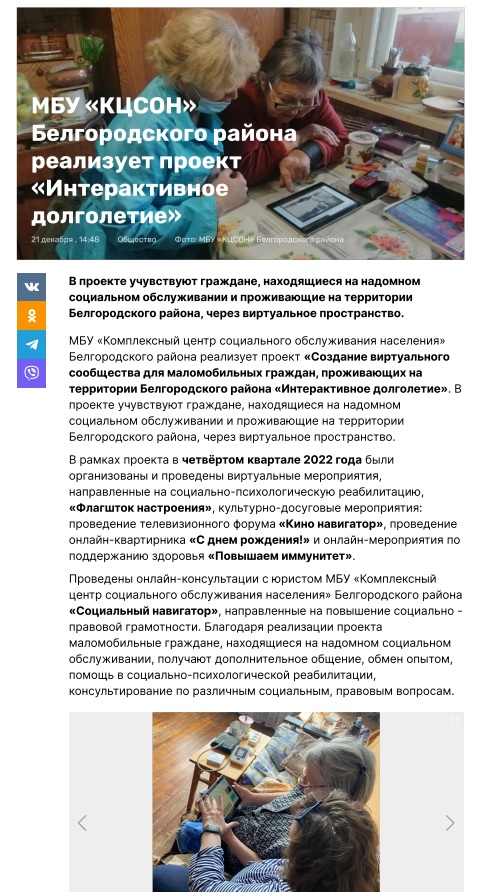 «Новогоднее чаепитие для молодых мам прошло в Белгородском районе»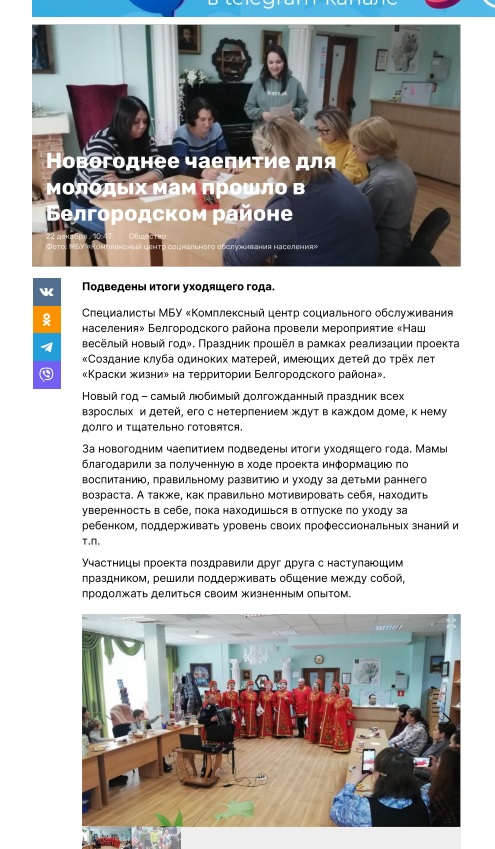 «Находящиеся в ПВР Московской области белгородцы принимали поздравления с наступающими праздниками»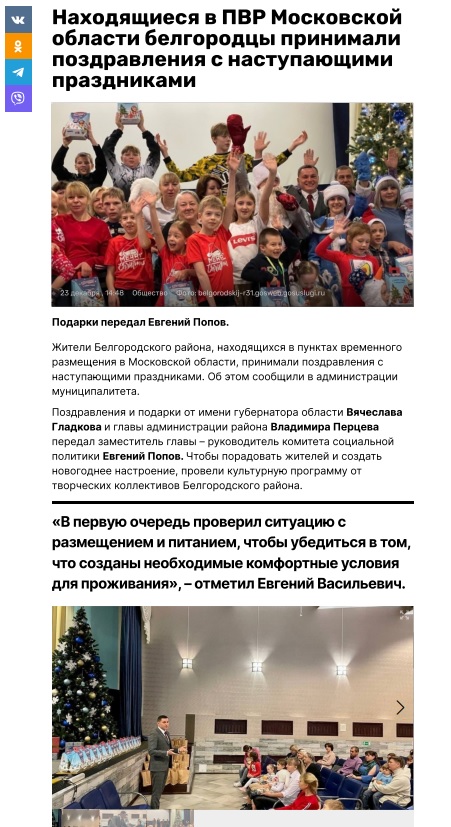 «Выездное заседание Совета ветеранов Белгородского района состоялось в музее-диораме»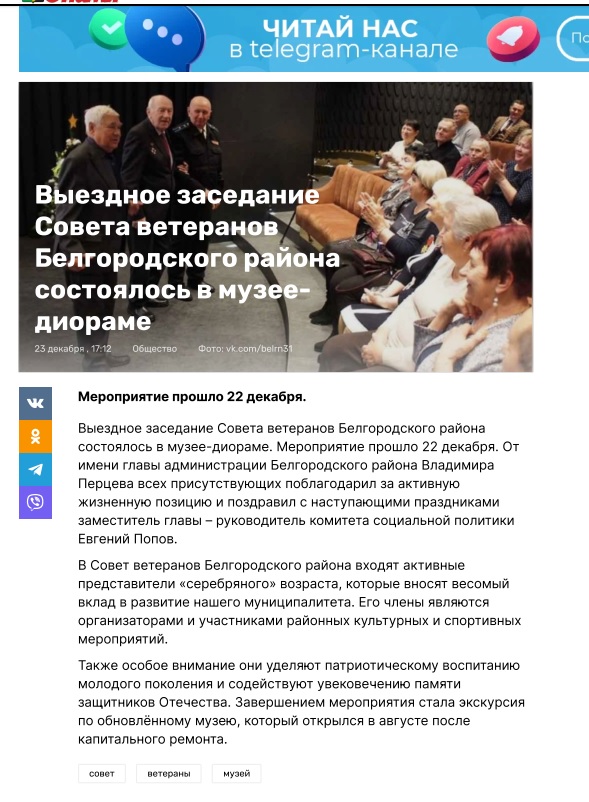 «Проект «Санаторий на дому» продолжил работу на территории Белгородского района»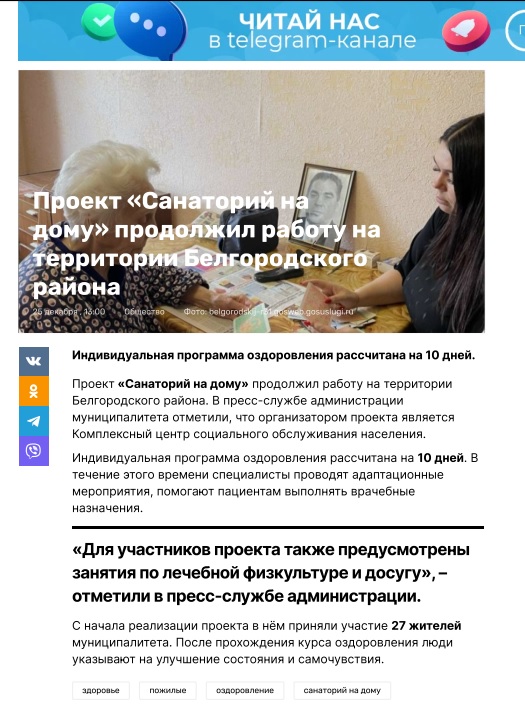 «Проживающие в ПВР белгородцы получили подарки в преддверии Нового года»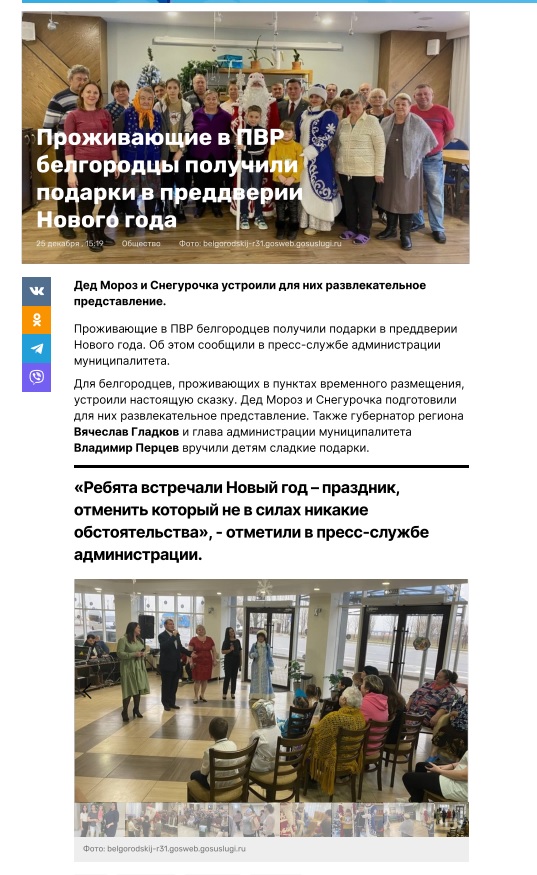 «Реализация проекта по социальному туризму «К соседям в гости» продолжилась в Белгородском районе»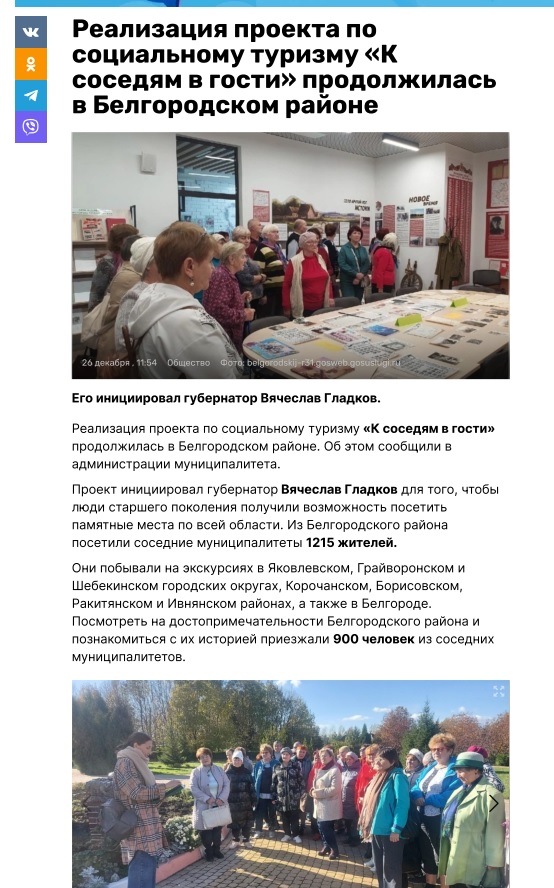 «Совет женщин и Союз пенсионеров России провели совместное заседание в Бессоновке»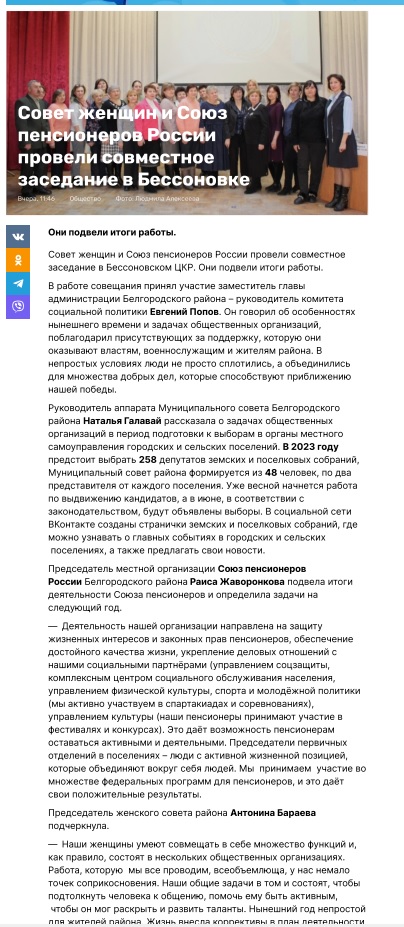 